Analysieren und Reflektieren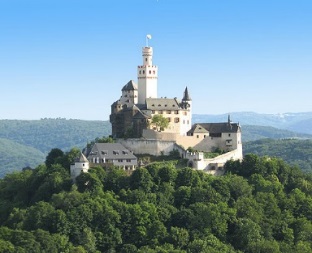 Welche Tugenden lernt der Page?  Nenne 3 – 5 Punkte.Was lernt der Knappe für die Kriegskunst? Kreuze an! Er lernt  das Reiten. Er lernt schwimmen. Er lernt lesen und schreiben. Er lernt die Jagd mit dem Falken und den Hunden.Was sollen Mädchen nicht? Nenne drei Punkte. 1. Wie hat mir der Film gefallen? sehr gut 	 gut	 mittelmäßig	 überhaupt nicht 2. Ich finde den Film „Alltag im Mittelalter – Auf einer Burg“ interessant	 spannend	 langweilig	 informativ3. Ich habe zu diesem Film keine Fragen Fragen (Schreibe sie hier auf!) 

     5. Die Musik im Film fand ich... gut	 passend	 altmodisch	 langweilig	